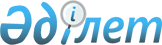 Тәуелсіз Мемлекеттер Достастығына қатысушы мемлекеттердің Өңіраралық және шекара маңы ынтымақтастығы жөніндегі кеңесі туралы келісімді бекіту туралыҚазақстан Республикасы Президентінің 2010 жылғы 16 наурыздағы № 947 ЖарлығыҚазақстан Республикасы Президенті

мен Үкіметі актілерінің жинағында

жариялануға тиіс      

      «Қазақстан Республикасының халықаралық шарттары туралы» Қазақстан Республикасының 2005 жылғы 30 мамырдағы № 54 Заңының 15-бабының 1) тармақшасына сәйкес ҚАУЛЫ ЕТЕМІН:



      1. 2008 жылғы 10 қазанда Бішкек қаласында қол қойылған Тәуелсіз Мемлекеттер Достастығына қатысушы мемлекеттердің Өңіраралық және шекара маңы ынтымақтастығы жөніндегі кеңесі туралы келісім бекітілсін.(Жарлыққа Келісім қоса берілмеген)



      2. Осы Жарлық қол қойылған күнінен бастап қолданысқа енгізіледі.      Қазақстан Республикасының

      Президенті                                         Н. Назарбаев
					© 2012. Қазақстан Республикасы Әділет министрлігінің «Қазақстан Республикасының Заңнама және құқықтық ақпарат институты» ШЖҚ РМК
				